MÅNEDSPLAN FOR BLÅKLOKKEN August-September 2021UKESRYTME FOR BLÅKLOKKEN 2021Oppstartsamtaler for nye barn blir i løpet av september, dere vil få mer informasjon angående dato og klokkeslett. Barn som tidligere har gått på Blåklokken vil få tilbud om samtale i oktober.UKE MANDAGTIRSDAGONSDAGTORSDAGFREDAG33Bli kjentBli kjentBli kjentBli kjentBli kjent34Bli kjentBli kjentBli kjentBli kjentBli kjent35LEK OG SAMPILLVI BLIR KJENT Gymnastikk/Svømming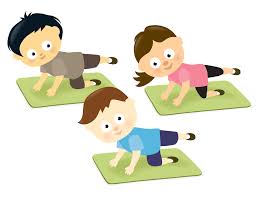 LEK OG SAMSPILLVI BLIR KJENTTema DagVi Feirer Rachel 4 år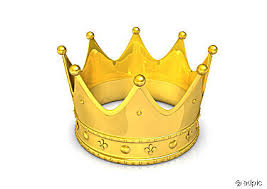 LEK OG SAMPILLVI BLIR KJENTHa Med Dag Ute formiddag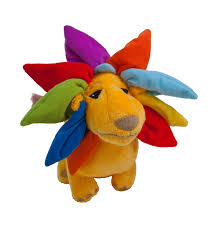 LEK OG SAMSPILLVI BLIR KJENTFørskole/tur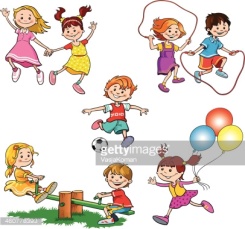 LEK OG SAMPILLVI BLIR KJENTTur/Førskole36LEK OG SAMPILLVI BLIR KJENT Gymnastikk/SvømmingLEK OG SAMSPILLVI BLIR KJENTTema Dag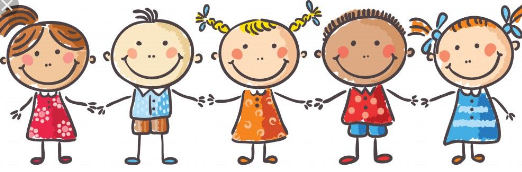 LEK OG SAMPILLVI BLIR KJENTHa Med DagUte formiddag  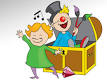 LEK OG SAMSPILLVI BLIR KJENTFørskole/tur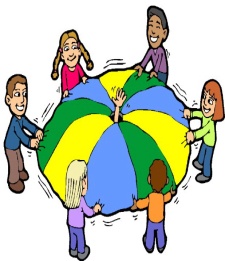 LEK OG SAMPILLVI BLIR KJENTTur/Førskole37LEK OG SAMPILLVI BLIR KJENT Gymnastikk/SvømmingLEK OG SAMSPILLVI BLIR KJENTTema Dag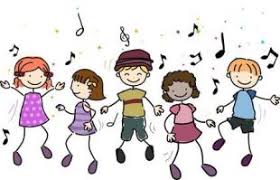 LEK OG SAMPILLVI BLIR KJENTHa Med Dag Ute formiddagLEK OG SAMSPILLVI BLIR KJENTFørskole/turLEK OG SAMPILLVI BLIR KJENTTur/Førskole38   LEK OG SAMPILLVI BLIR KJENT Gymnastikk/SvømmingLEK OG SAMSPILLVI BLIR KJENTTema DagLEK OG SAMPILLVI BLIR KJENTHa Med Dag Ute formiddagLEK OG SAMSPILLVI BLIR KJENTFørskole/turLEK OG SAMPILLVI BLIR KJENTTur/FørskoleMandagSal/ SvømmingTirsdagTema dagOnsdagHa med dag!TorsdagFørskole/ Tur gul gruppeFredagGul gruppe eget opplegg/ Førskole på turVi er heldige og har Salen der det blir rom for variert bevegelseslek og gymnastikk. 11:45 hentes førskolegruppen i minibuss og kjøres til Eiganes barnehages basseng Nautilus der vi har tid fra 12:30-13:15. Vi har svømming 7 ganger der vi startet i uke 34. Fri lek etter fruktmåltidet ute eller inne.Vi arbeider med månedens tema som innebærer samling rundt temaet og aktivitet med formål å utvide begreper og forståelse tilknyttet månedens tema. Det arbeides hele måneden med det valgte temaet, men denne dagen blir en fokus dag.I dag er det Ha Med Dag, da kan barn ta med seg 1 leke hjemmefra helst merket med navn eller noe som er lett gjenkjennelig. Vi har avdelingsmøte på onsdagen og er ute og inne i barnehagen utover dagen. Dagen er åpen som vil si at det ikke er et fast opplegg, men vi ser hva barna trenger og dagen legges til rette.Ute formiddagFørskolegruppen har eget opplegg, mens gul gruppe går på tur.Gul gruppe har eget opplegg mens førskolegruppen går på tur. 